Baustein 2:			 Der Weg der Atemluft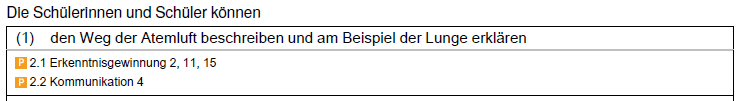 BP2016BW-ALLG-GYM-BIO/InhaltlicherStand:23.März2016/PDFgeneriertam07.04.201600:24Methodisch-didaktische Hinweise:Die Materialien bieten die Möglichkeit, den Standard (1) kompetenzorientiert und binnendifferenziert zu vermitteln. Dabei sollte die Lehrkraft das individuell passende Niveau vorab auswählen. Während der erste Teil der Aufgaben sich mit dem grundlegenden Aspekten "Weg der Atemluft", den beteiligten Strukturen und ihren Aufgaben befasst, behandelt der zweite Teil das Prinzip der Oberflächenvergrößerung und untersucht den Struktur-Funktions-Zusammenhang der Luftröhre experimentell. Der zweite Teil kann, je nach Schwerpunkt und Themenabfolge (Ernährung und Verdauung bereits behandelt?), als fakultativ angesehen werden.Die Ergebnissicherung erfolgt für alle Gruppen über das Lösungsblatt. Als formative Elemente stehen ein Diagnosebogen und Clicker-Fragen zur Verfügung.A				Der Weg der AtemluftEtwa 10 000 bis 15 000 l Luft - so viel wie in einen Pool ( Ø = 3 m; h = 1,5 m) passt - atmet der Mensch am Tag in Ruhe ein und wieder aus. Untersuche den Weg der Atemluft im Körper. 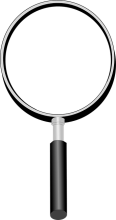 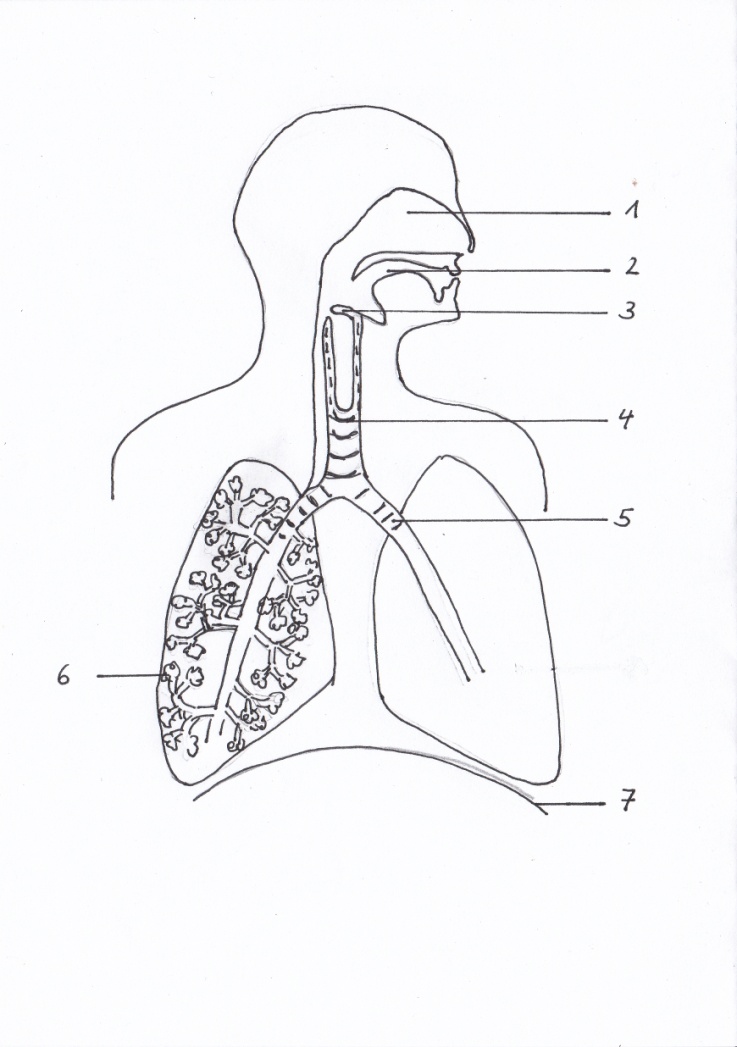 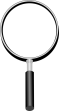 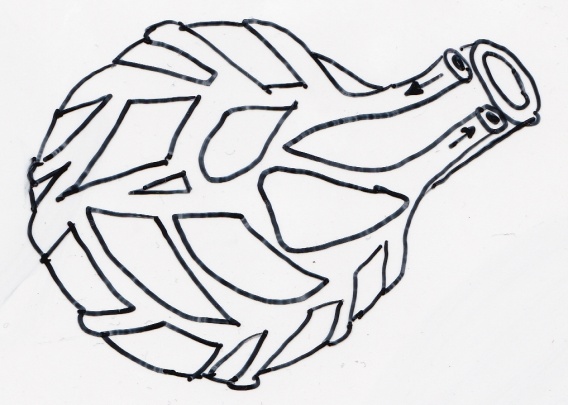 Abb. 1: Atemwege und Lunge	Abb. 2: Lungenbläschen	1. Benenne die einzelnen Bestandteile des Atemapparates und gib ihre Aufgabe an.2. Trage den Weg der Atemluft beim Einatmen in Abb. 1 mit Pfeilen ein.3. In den Lungenbläschen erfolgt der Gasaustausch: Sauerstoff geht aus der Luft in das Blut 
	über; Kohlenstoffdioxid aus dem Blut in die Luft. Markiere in Abb. 2 sauerstoffreiches Blut 	mit rot und sauerstoffarmes Blut mit blau. Kennzeichne den Übergangsbereich violett.4. Die Oberfläche der Lunge beträgt ca. 100 m²  so groß wie ein Tennisplatz. 	Erläutere die Aufgabe dieser großen Oberfläche. 5. Auch im Dünndarm findet man das Prinzip der Oberflächenvergrößerung. Begründe dies! 	Beschreibe den Bau des Dünndarms und erläutere die Aufgabe.B				 Der Weg der Atemluft *Etwa 10 000 bis 15 000 l Luft  so viel wie in einen Pool ( Ø = 3 m; h = 1,5 m) passt  atmet der Mensch am Tag in Ruhe ein und wieder aus. Atmet man durch die Nase ein, strömt die Luft an den Nasenhärchen und der gut durchbluteten, feuchten Nasenschleimhaut vorbei in die ebenfalls mit Schleimhaut ausgekleidete Nasenhöhle. Dabei wird die Luft gefiltert, erwärmt und angefeuchtet. Atmet man durch den Mund ein, gelangt die Luft direkt in die Rachenhöhle und von dort über den Kehlkopf in die Luftröhre. Der Kehlkopf mit dem Kehldeckel verschließt die Luftröhre, einen ca. 10 cm langen knorpeligen Schlauch. Sie verzweigt sich am unteren Ende in die beiden Bronchien und leitet die Luft in den rechten und linken Lungenflügel. Die Bronchien verzweigen sich weiter zu Bronchiolen, die in den  Lungenbläschen enden. Sie werden von feinen Blutgefäßen umsponnen, den Kapillaren. Hier findet der Gasaustausch statt: Sauerstoff tritt aus der eingeatmeten Luft in das Blut über, Kohlenstoffdioxid geht aus dem Blut in die Lungenbläschen und wird wieder ausgeatmet. 1. Markiere im Text die an der Atmung beteiligten Organe rot sowie ihre Funktion grün.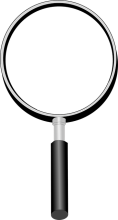 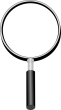 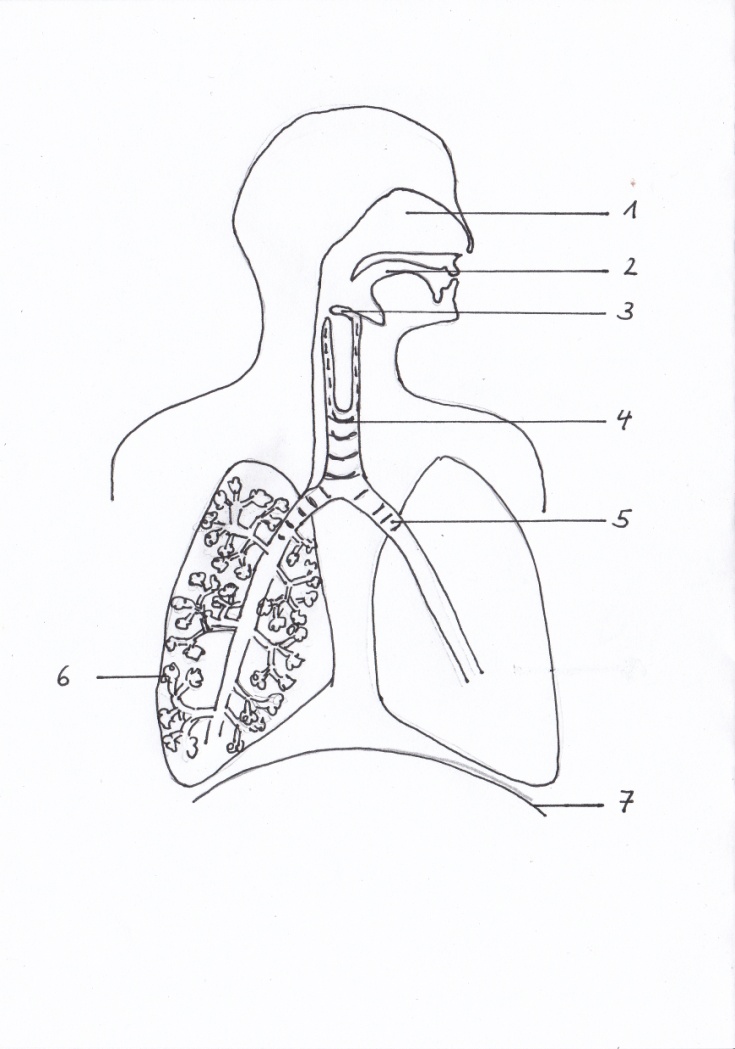 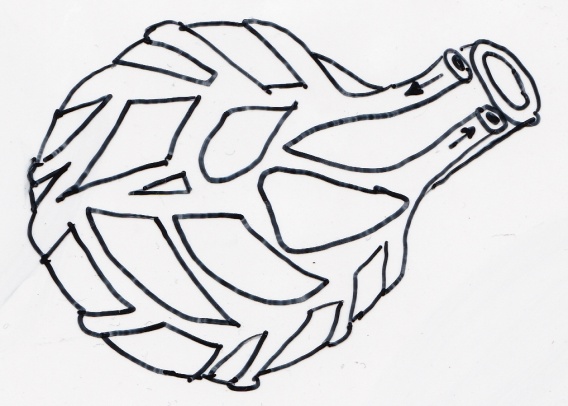 Abb. 1: Atemwege und Lunge 			Abb. 2: Lungenbläschen (Nr. 6)	2. 	Trage den Weg der Atemluft beim Einatmen in Abb. 1 mit Pfeilen ein. Kennzeichne in den 	Blutkapillaren (Abb. 2) sauerstoffreiches Blut mit rot und sauerstoffarmes Blut mit blau. 	Verwende für den Übergang ("Mischblut") violett.3. Bezeichne die Bestandteile des Atemapparates und gib ihre Aufgaben an:4. 	Die Luftröhre ist ein ca. 10 cm langer Schlauch, der an der Vorderseite durch 	Knorpelspangen verstärkt wird. Untersuche die Bedeutung der Knorpelspan-	gen mit Hilfe eines Trinkhalms: Verschließe das untere Ende des Trinkhalmes 	mit einem Finger und sauge Luft ein. Was beobachtest du?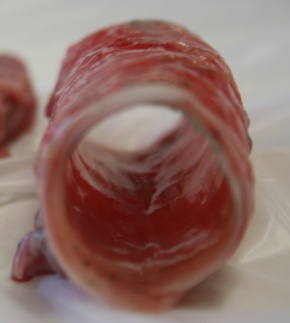 	Protokolliere den Versuch. Unterteile: Versuch (Überschrift als 	Fragestellung), Durchführung (als beschriftete Skizze) und gib die 	Beobachtung an. Erkläre die Bedeutung der Knorpelspangen. 	V:												?	D: 						B: 	E: 5.	Die Bronchien verästeln sich in immer feinere Bronchiolen, die in den dünnwandigen 	Lungenbläschen enden. So vergrößert sich die Oberfläche der Lunge enorm. Würde 	man 	sie ausbreiten, wäre sie ca. 100 m²  so groß wie ein Tennisplatz.	Erläutere die Bedeutung dieser großen Oberfläche; gehe dabei auf den Gasaustausch ein. 6. 	Auch im Dünndarm findet man das Prinzip der Oberflächenvergrößerung. 
	Erkläre die 	Bedeutung der großen Oberfläche für den Körper!C		 		Der Weg der Atemluft **Etwa 10 000 bis 15 000 l Luft  so viel wie in einen Pool ( Ø = 3 m; h = 1,5 m) passt  atmet der Mensch am Tag in Ruhe ein und wieder aus. Atmet man durch die Nase ein, strömt die Luft an den Nasenhärchen und der gut durchbluteten, feuchten Nasenschleimhaut vorbei in die ebenfalls mit Schleimhaut ausgekleidete Nasenhöhle. Atmet man durch den Mund ein, gelangt die Luft direkt in die Rachenhöhle. Über den Kehlkopf mit dem Kehldeckel wird die Atemluft in die ca. 10 cm lange Luftröhre geleitet. Diese verzweigt sich am unteren Ende in die beiden Bronchien, die in die Lungenflügel führen. Die Bronchien verzweigen sich weiter zu Bronchiolen; sie enden in den Lungenbläschen. Diese werden von feinen Blutgefäßen umsponnen, den Kapillaren. 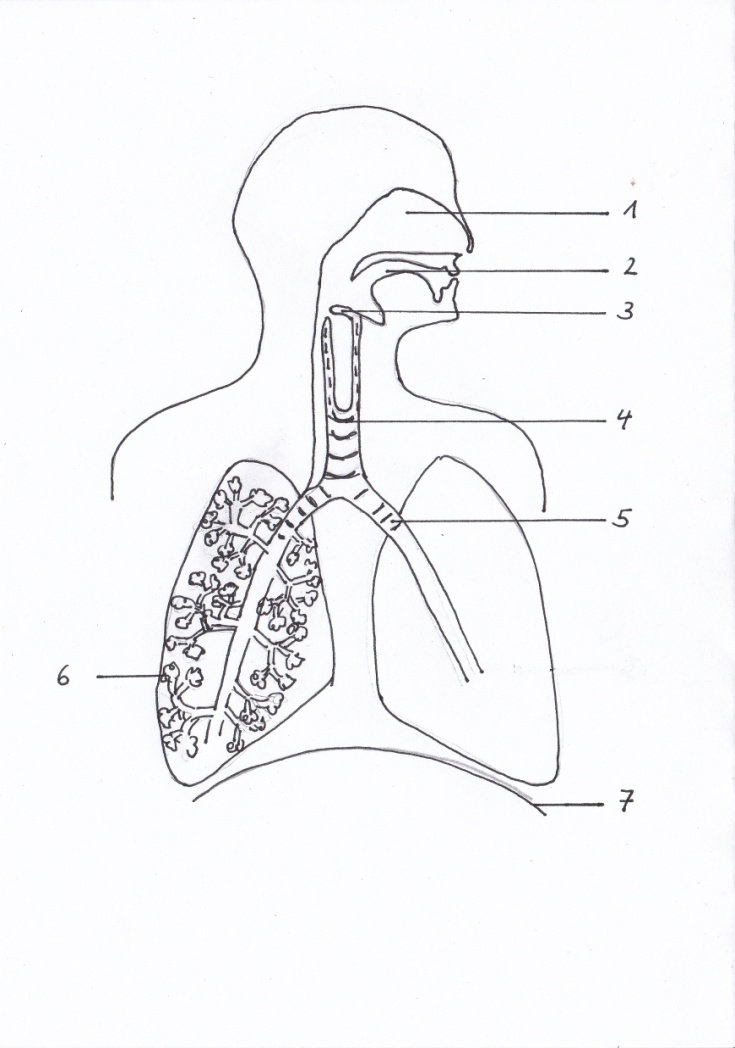 Abb. 1: Atemwege und Lunge	Abb. 2: Lungenbläschen	1. Benenne die einzelnen Bestandteile des Atemapparates und gib ihre Aufgabe an.2. 	Trage den Weg der Atemluft beim Einatmen in Abb. 1 mit Pfeilen ein. Kennzeichne in den 	Blutkapillaren (Abb. 2) sauerstoffreiches Blut mit rot und sauerstoffarmes Blut mit blau. 	Verwende für "Mischblut" violett. Erkläre daran den Vorgang des Gasaustausches!3. 	Die Luftröhre ist ein ca. 10 cm langer, knorpeliger Schlauch. 3.1 Luftröhre und Speiseröhre liegen direkt nebeneinander. Sie unterscheiden sich in ihrer 	 Struktur. Vergleiche den Aufbau von Speiseröhre (links) und Luftröhre (rechts). 	 Begründe die unterschiedliche Struktur. 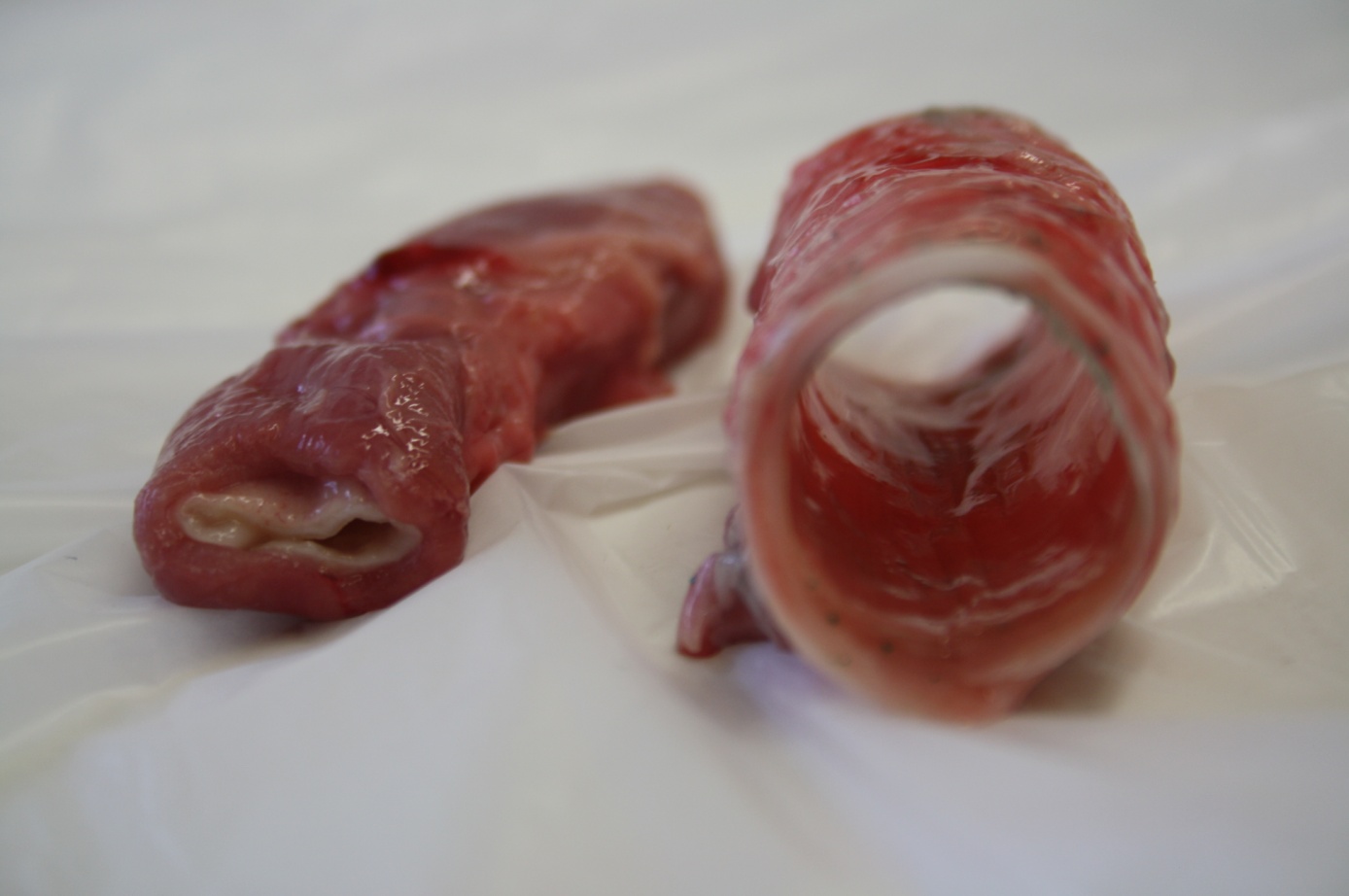 Abb. 3: Teile der Speiseröhre (links) und Luftröhre (rechts) vom Schwein3.2 Welche Bedeutung haben die Knorpelspangen? 	 Untersuche die Bedeutung der Knorpelspangen experimentell mit Hilfe eines Trinkhalms. 	 Plane einen Versuch und überlege, welches Ergebnis du erwartest. 	Protokolliere den Versuch. Unterteile: Versuch (Fragestellung als Überschrift), 	Vermutung, Durchführung (als beschriftete Skizze) und gib die Beobachtung an. 	Überprüfe deine Vermutung und erkläre die Bedeutung der Knorpelspangen. 	V:		Vermutung: 	D: 						B: 	E: 4.1 Die Oberfläche der Lunge beträgt ca. 100 m²  so groß wie ein Tennisplatz.  Erläutere die 	 Bedeutung dieser großen Oberfläche. 4.2 Nenne ein weiteres Beispiel für ein Organ, bei dem man das Prinzip der Oberflächenver-	 größerung findet. Erläutere jeweils kurz die Funktion. D		 		Der Weg der Atemluft ***Etwa 10 000 bis 15 000 l Luft  so viel wie einen Pool ( Ø = 3 m; h = 1,5 m) passt  atmet der Mensch am Tag in Ruhe ein und wieder aus. Tabelle 1 vergleicht Ein- und Ausatemluft (Nase).1. 	Leite aus den Angaben ab, welche Vorgänge bei der Atmung ablaufen. 2. 	Abb. 1 zeigt den Weg der Atemluft im Körper.Abb. 1: Atemwege und Lunge				Abb. 2: Lungenbläschen	2.1 Trage in Abb. 1 den Weg der Atemluft beim Einatmen mit Pfeilen ein.2.2 Bezeichne die Teile des Atemapparates, an denen die von dir in Aufgabe 1 angegebenen 	 Vorgänge ablaufen können. Begründe deine Aussage anhand der Struktur.3. Erläutere die Vorgänge in den Lungenbläschen anhand Abb. 2. Markiere in der Abbildung 	sauerstoffreiches Blut mit rot und sauerstoffarmes Blut mit blau sowie Übergangs-	bereiche mit "Mischblut" violett.4. 	Die Oberfläche der Lunge beträgt ca. 100 m² - so groß wie ein Tennisplatz.  Erläutere die 	Bedeutung dieser großen Oberfläche und nenne ein weiteres Beispiel 	(a) im menschlichen Körper und (b) in der Technik.5. 	Die Luftröhre ist ein ca. 10 cm langer, knorpeliger Schlauch. 5.1 Luftröhre und Speiseröhre liegen direkt nebeneinander. Vergleiche den Aufbau von Spei	 seröhre (links) und Luftröhre (rechts) und begründe die unterschiedliche Struktur. Abb. 3: Teile der Speiseröhre (links) und Luftröhre (rechts) vom Schwein5.2 Plane einen Versuch mit dem du die Bedeutung des unterschiedlichen Baus von Luft- und 	 Speiseröhre experimentell untersuchen kannst. 	 Protokolliere den Versuch. Unterteile: Versuch (Fragestellung als Überschrift), 	
 	 Vermutung, Durchführung (als beschriftete Skizze) und gib die Beobachtung an.
 	 Überprüfe deine Vermutung und erkläre die Bedeutung des unterschiedlichen Baus. 6. Vervollständige die Tabelle zu Aufbau und Funktion des Atemapparats (Abb. 1):Baustein 2: 			Der Weg der Atemluft 				LösungEtwa 10 000 bis 15 000 l Luft  so viel wie einen Pool ( Ø = 3 m; h = 1,5 m) passt  atmet der Mensch am Tag in Ruhe ein und wieder aus. Untersuche den Weg, den die Atemluft im Körper nimmt. 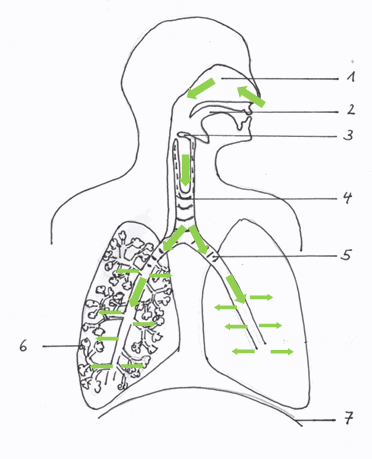 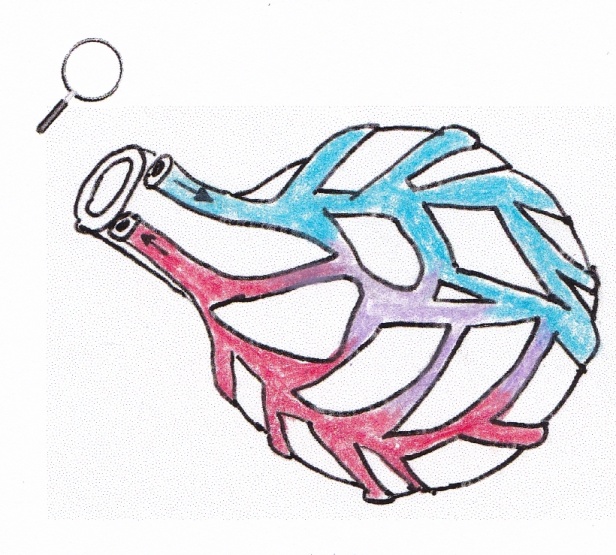 Abb. 1: Atemwege und Lunge	Abb. 2: Lungenbläschen	1. Benenne die einzelnen Bestandteile des Atemapparates und gib ihre Aufgabe an.2. 	Trage den Weg der Atemluft beim Einatmen in Abb. 1 mit Pfeilen ein. 	Kennzeichne in Abb. 2 sauerstoffreiches Blut mit rot und sauerstoffarmes Blut mit blau	sowie Übergangsbereiche mit "Mischblut" violett.3.	Die Oberfläche der Lunge beträgt ca. 100 m²  so groß wie ein Tennisplatz.  Erläutere die 	Bedeutung dieser großen Oberfläche. 	Beim Einatmen gelangt sauerstoffreiche Luft in die Lungenbläschen. Der Sauerstoffgehalt 	in der Luft ist höher als im sauerstoffarmen Blut der Kapillaren. Sauerstoff kann aus den 	Lungenbläschen in die Kapillaren übertreten. Dies geschieht allerdings nur sehr langsam. 	Durch die große Oberfläche der Lungenbläschen ist die Kontaktfläche groß und 	ausreichend Sauerstoff kann in das Blut übergehen. Auf dem entgegengesetzten Weg 	gelangt Kohlenstoffdioxid aus dem Blut in die Lungenbläschen und wird ausgeatmet.	(a) Bsp. Mensch: Auch im Dünndarm findet man das Prinzip der Oberflächen-	vergrößerung. Durch die Faltung der Dünndarminnenseite können Nährstoffbausteine aus 	dem Dünndarm (hohe Konzentration) in das Blut (niedrige Konzentration) aufgenommen 	werden. Der Vorgang wird Resorption genannt.	(b) Bsp. Technik: Heizung, Filtersysteme.4. 	Die Luftröhre ist ein ca. 10 cm langer knorpeliger Schlauch, der an der Vorder-	seite mit Knorpelspangen verstärkt wird. 
	Die Speiseröhre ist ein Muskelschlauch, der sich (zumindest ein Stück weit) 	dehnen kann. 	V:	Welche Bedeutung haben die Knorpelspangen der Luftröhre?	Vermutung: Saugt man am Trinkhalm, verringert sich das Volumen (der Druck) im Inneren 	des Halmes. Ist die Wand des Trinkhalms nicht stabil genug, zieht er sich zusammen!	D: 								B: 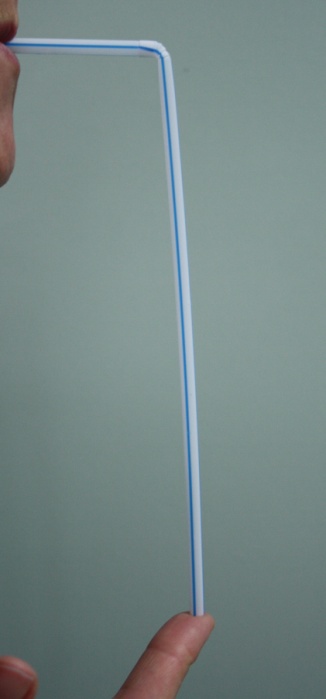 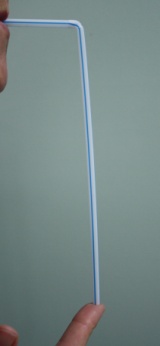 	E: 	Im Trinkhalm ist weniger Luft als zuvor. Die Wand des Trinkhalms ist stabil 	genug, sodass der Trinkhalm nicht zusammengezogen wird. Im Körper stabilisieren die 	Knorpelspangen die Luftröhre und verhindern ein Kollabieren der Luftröhre. 	(Ergebnis abhängig von der Stabilität des Trinkhalms.) BausteinAufgabenMaterialNiveauAArbeitsblatt zur Ergebnissicherung nach Erarbeitung im UnterrichtInformationen entnehmenAB, Schulbuch, Film oder InternetBTextarbeit, 
Experiment nach AnleitungTipp: als Doppelblatt kopieren!AB, Trinkhalm*CTextarbeit, 
freies Experiment (Materialvorgabe)Tipp: als Doppelblatt kopieren!AB, Trinkhalm**DDaten auswerten,
freies ExperimentierenTipp: als Doppelblatt kopieren!AB, Trinkhalm, verschiedene Materialien, z. B. Gummi- oder Kunststoffschlauch, Glas- oder Kunststoffrohr, Büroklammern***LösungLösungsblatt für alle vier AB Formative Elemente: 
221_ab_diagnosebogen_atmung.docx222_clicker_atmung.pptxNr.Teil des Atemapparates (Struktur)Aufgabe (Funktion)1234567Nr.Teil des Atemapparates (Struktur)Aufgabe (Funktion)1234567Nr.Teil des Atemapparates (Struktur)Aufgabe (Funktion)1234567EinatemluftAusatemluftTemperatur [°C]2035Relative Luftfeuchte [%]5095"Staubgehalt"höhergeringerSauerstoffgehalt [%]2117Kohlenstoffdioxidgehalt [%]0,034Nr.Teil des Atemapparates (Struktur)Aufgabe (Funktion)1234567Nr.Teil des Atemapparates (Struktur)Aufgabe (Funktion)1NasenhöhleReinigen, Erwärmen und Anfeuchten der Luft2MundhöhleAnfeuchten der Luft3KehldeckelVerschluss der Luftröhre4 LuftröhreWeiterleitung der Luft zu den Bronchien5BronchieWeiterleitung der Luft zu den Lungenflügeln6LungenbläschenGasaustausch7ZwerchfellAtemmuskel